Answer Sheet!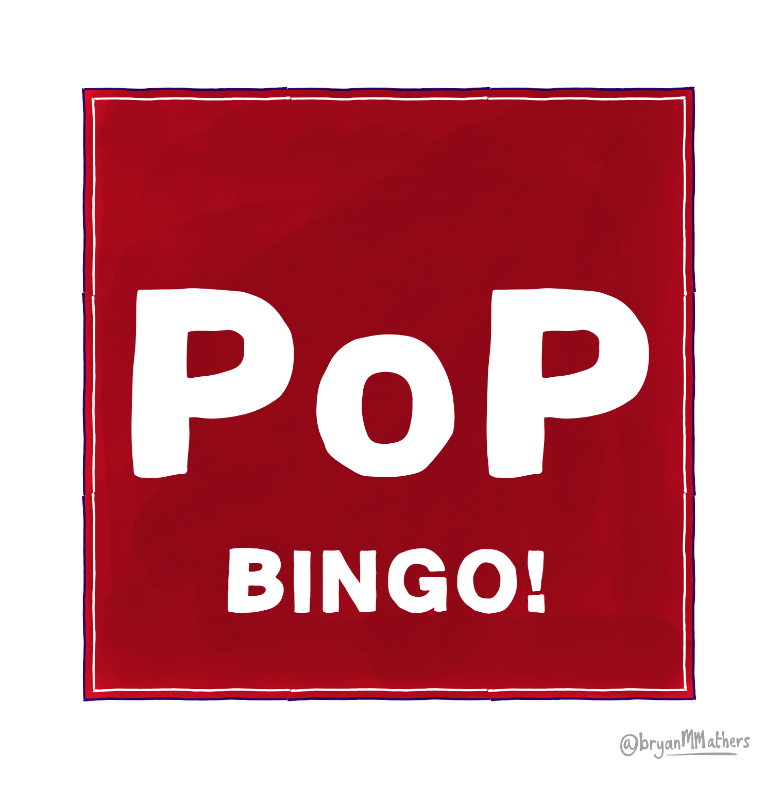 Answer Sheet!Answer Sheet!Answer Sheet!Answer Sheet!0%NoYour age39% Facebook To further your career70% Every time I achieve something newA good quality head shot YesYour hobbies No, it’s never a good ideaLinkedIn To find a dateYour friends YearlyYes, if they have upset meYes, if it’s from my private accountIt never needs updatingA glass of alcohol WhatsAppI'm really bad at grammarThere is no purposeYour expertise